GUÍA DE CIENCIAS NATURALESSEGUIMIENTO DE APRENDIZAJE SEMANA 2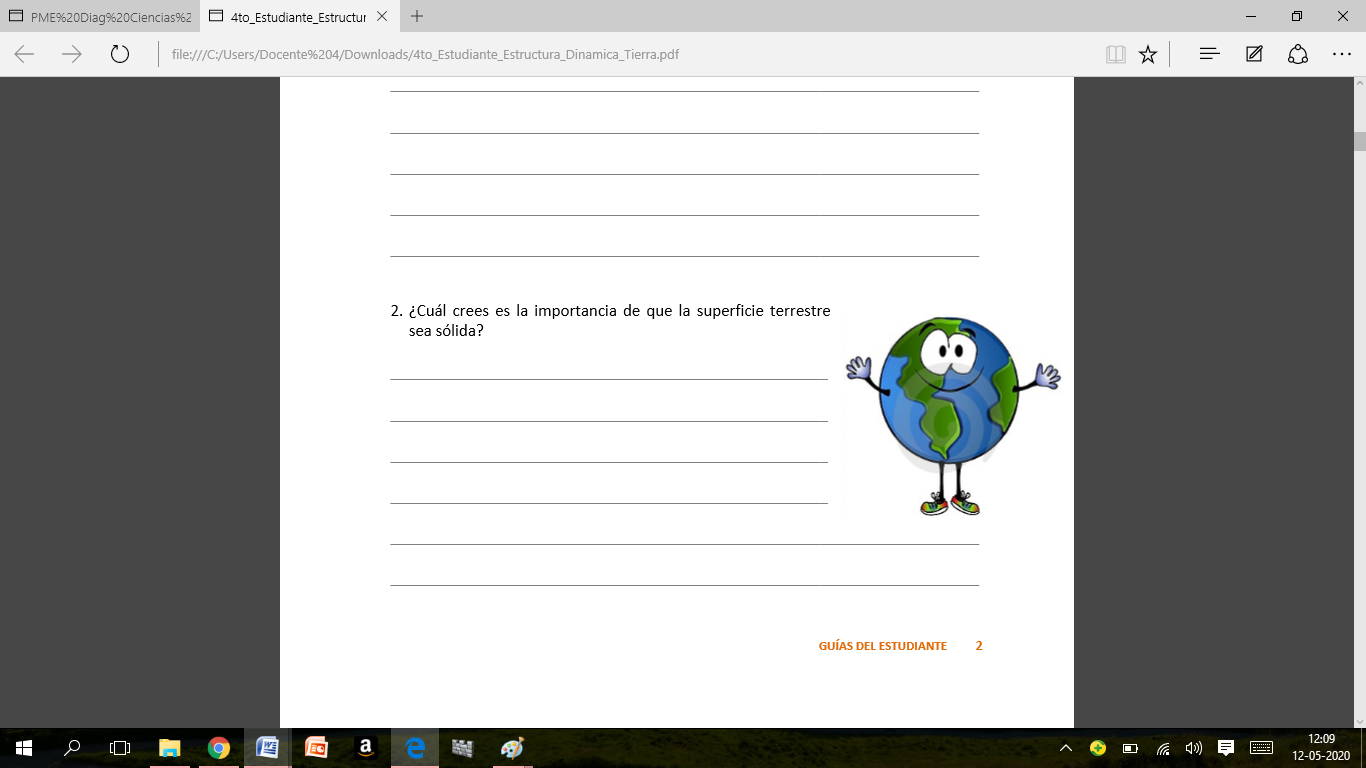 Te invito a recordar lo que aprendimos hace algunas semanas y luego contestar las siguientes preguntas. Lee atentamente las siguientes preguntas y encierra la alternativa correcta.2. Observa la siguiente imagen y completa el recuadro con la información.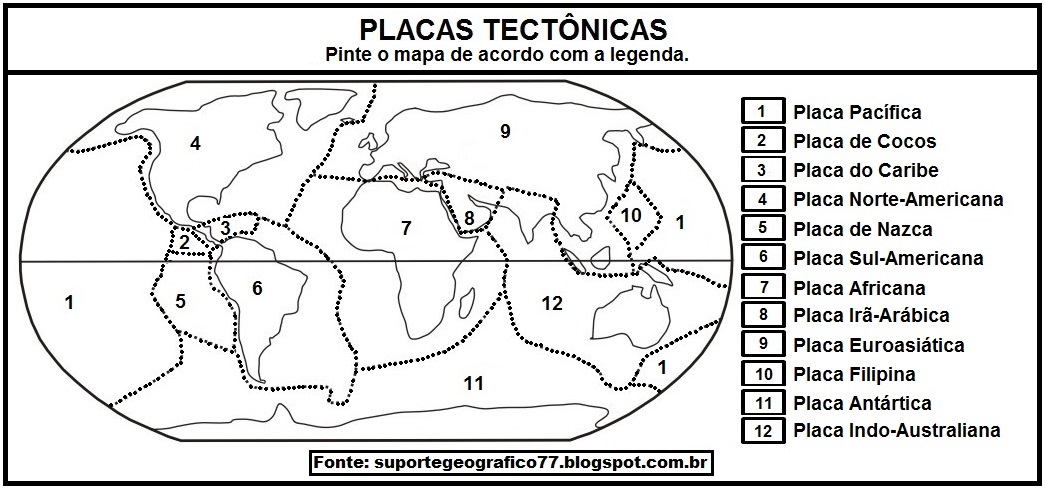 Escribe el nombre de cada límite representado en los siguientes dibujos y luego responde las preguntas.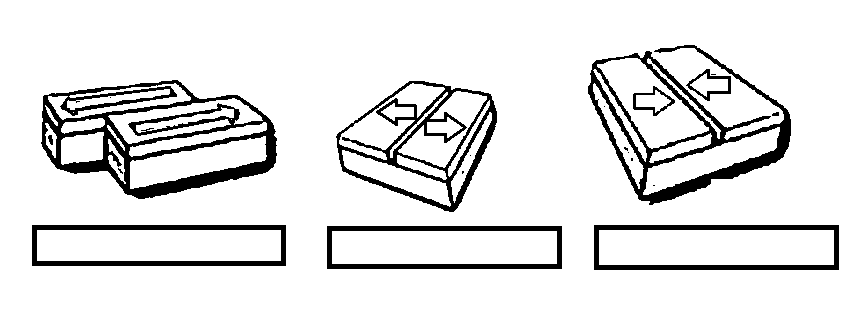 En el siguiente Planisferio pinta de acuerdo a las instrucciones. (11 puntos)Pinta de color ROJO nuestro paísPinta de color AZUL la Placa de NazcaPinta de color VERDE la Placa SudamericanaEscribe el nombre de los Continentes 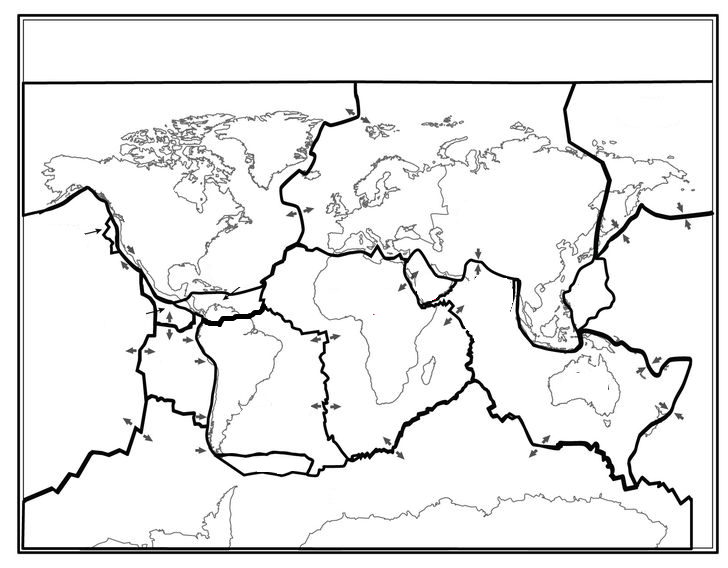 Términos Pareados.Lee atentamente cada definición entregada y luego únela con la palabra indicada. (1 punto c/u)Marca con una X si la medida de seguridad explicada en el primer recuadro se debe seguir en un Terremoto, Tsunami o Erupción Volcánica. (15 puntos)Escribe los nombres de las tres principales capas que conforman externamente nuestro planeta Tierra. Completa el esquema señalando los nombres de cada capa interna de la Tierra.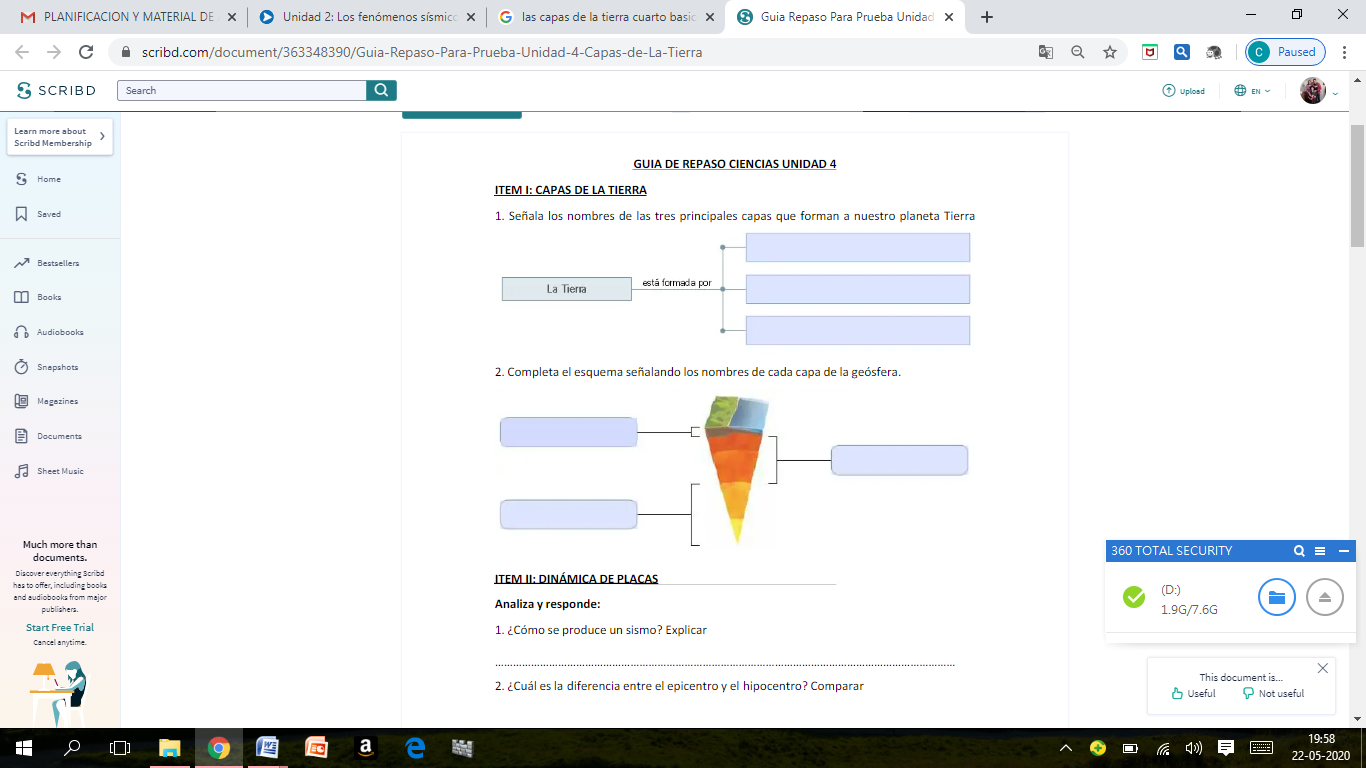 Nombre:Curso: 4°A   Fecha: semana N° 24¿QUÉ APRENDEREMOS?¿QUÉ APRENDEREMOS?¿QUÉ APRENDEREMOS?Objetivo (s): OA 16 y 17Objetivo (s): OA 16 y 17Objetivo (s): OA 16 y 17Unidad: 2Unidad: 2Unidad: 2Contenidos:  “El Movimiento de la Tierra”Contenidos:  “El Movimiento de la Tierra”Contenidos:  “El Movimiento de la Tierra”Objetivo de la semana: Explicar los cambios de la superficie de la Tierra a partir de la interacción de sus capas y los movimientos de las placas tectónicas (sismos, tsunamis y erupciones volcánicas), respondiendo preguntas mediante guía de seguimiento de aprendizaje.Objetivo de la semana: Explicar los cambios de la superficie de la Tierra a partir de la interacción de sus capas y los movimientos de las placas tectónicas (sismos, tsunamis y erupciones volcánicas), respondiendo preguntas mediante guía de seguimiento de aprendizaje.Objetivo de la semana: Explicar los cambios de la superficie de la Tierra a partir de la interacción de sus capas y los movimientos de las placas tectónicas (sismos, tsunamis y erupciones volcánicas), respondiendo preguntas mediante guía de seguimiento de aprendizaje.Habilidad: ExplicarHabilidad: ExplicarHabilidad: Explicar¿En qué capa de la Tierra se encuentran las Placas Tectónicas?MantoNúcleoCortezaTierra¿Cómo se llaman las dos placas que afectan a Chile?Placa Antártica y Placa IndoaustralianaPlaca de Nazca y Placa SudamericanaPlaca Norteamericana y Placa del CaribePlaca Pacífica y Placa de Nazca¿Cómo se llama la placa que afecta al Continente de Asia?Placa AntárticaPlaca EuroasiáticaPlaca de NazcaPlaca Sudamericana¿Las Placas Tectónicas se localizan sobre?Una capa del Manto SuperiorUna capa del NúcleoUna capa de la CortezaUna capa del Núcleo Interior¿En cuántas placas se divide la Corteza Terrestre?12131415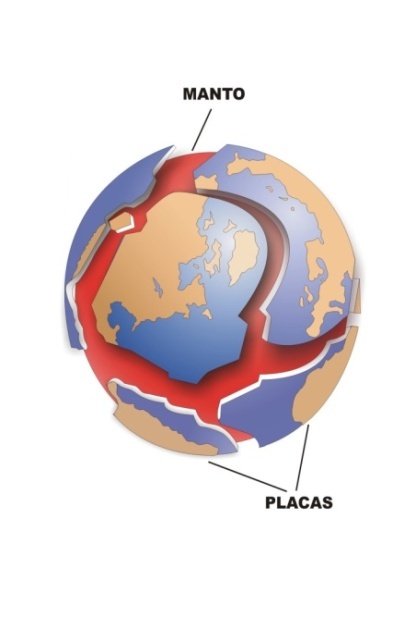 ¿En cuántas placas se divide la Corteza Terrestre?12131415Número de la Placa TectónicaNombre de la Placa Tectónica1Placa Pacífica234567Placa Africana89Placa Euroasiática101112Tsunamis •• Fractura, zona de fractura o ruptura de Tierra a lo largo de la cual los dos lados se han desplazado.Límite Convergente •• Las Placas se mueven separándose una de otra en direcciones distintasSismos o Terremotos •• Movimiento de las Placas Tectónicas que provoca derrumbe de edificios y casas, este se puede medir a través de dos escalas Richter y Mercalli.Erupciones Volcánicas • • Placas que se deslizan y rozan entre ellas, no se destruye ni se crea nueva corteza.Límite Divergente •• Tipo de relieve con una abertura en la superficie por la cual expulsa lava, rocas y cenizas.Falla geológica •• Movimiento de las Placas Tectónicas en el fondo marino que produce grandes desastres en las zonas costeras.Límite Transformante •• Placas que al moverse chocan entre sí.Medidas de Seguridad ante desastres naturalesMedidas de Seguridad ante desastres naturalesMedidas de Seguridad ante desastres naturalesMedidas de Seguridad ante desastres naturalesAcciónTerremotoTsunamiErupción VolcánicaMantener la CalmaAlejarse de muebles ventanas y lámparasMoverse a zonas libres de inundacionesProtegerse, cubriéndose la boca, nariz y oídos con paños húmedosMantenerse informado con una radio o televisor a pilasDesconectar la energía eléctrica y cerrar las llaves de agua y gasIr hasta una zona de altura, subir a una construcción sólida, última opción subirse a un árbol firmeSi hay heridos, pide ayuda a los cuerpos de socorro